Информация об объектах1. Наименование объектов:Здание-баня, лит. А, площадь 86,0 кв. м;Септик, лит. I, площадь 2,0 кв. м;Уборная, лит. Г, площадь 1,0 кв. м;Ворота, лит. 3, площадь 4,5 кв. м;Забор, лит. 1, площадь 34,6 кв. м;Калитка, лит. 2, площадь 1,5 кв. м.2. Адрес объекта: Краснодарский край, Брюховецкий район, х. Имерницин, ул. Кольцевая, 64.3. Стоимость: 630663 рублей.4. Земельный участок: Кадастровый номер земельного участка 23:01:0516005:37, площадь - 2808 кв. м. Категория – земли населенных пунктов.5. Описание: представляют собой отдельно стоящие здания, фундамент бетонный ленточный, кирпичные стены. Есть возможность подключения коммуникации (электричество). Объекты находятся в удовлетворительном состоянии, требуются ремонтные работы.6. Объекты расположены в центре хутора Имерницин. Наиболее эффективное использование: в качестве помещений производственно-складского назначения, строительства банного комплекса. 7. Ограничения (обременения) на объект не зарегистрированы.8. Собственник: собственность субъекта Краснодарского края.9. Контактные данные:8(861)992-30-62 Кузьмин Денис Витальевич8(861)259-72-29 Плетиков Алексей Васильевич10. Фотографии объекта: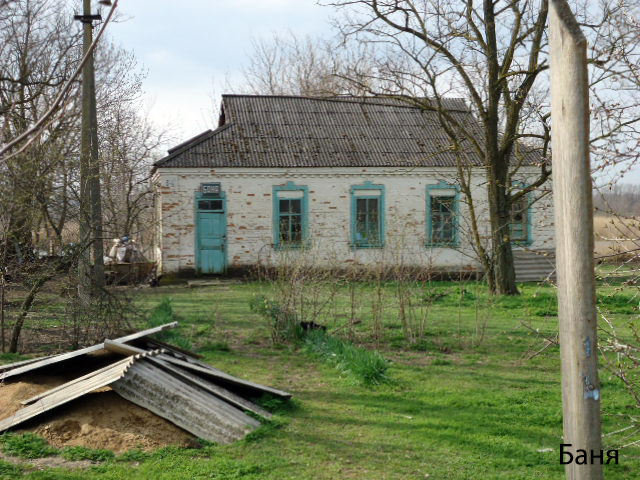 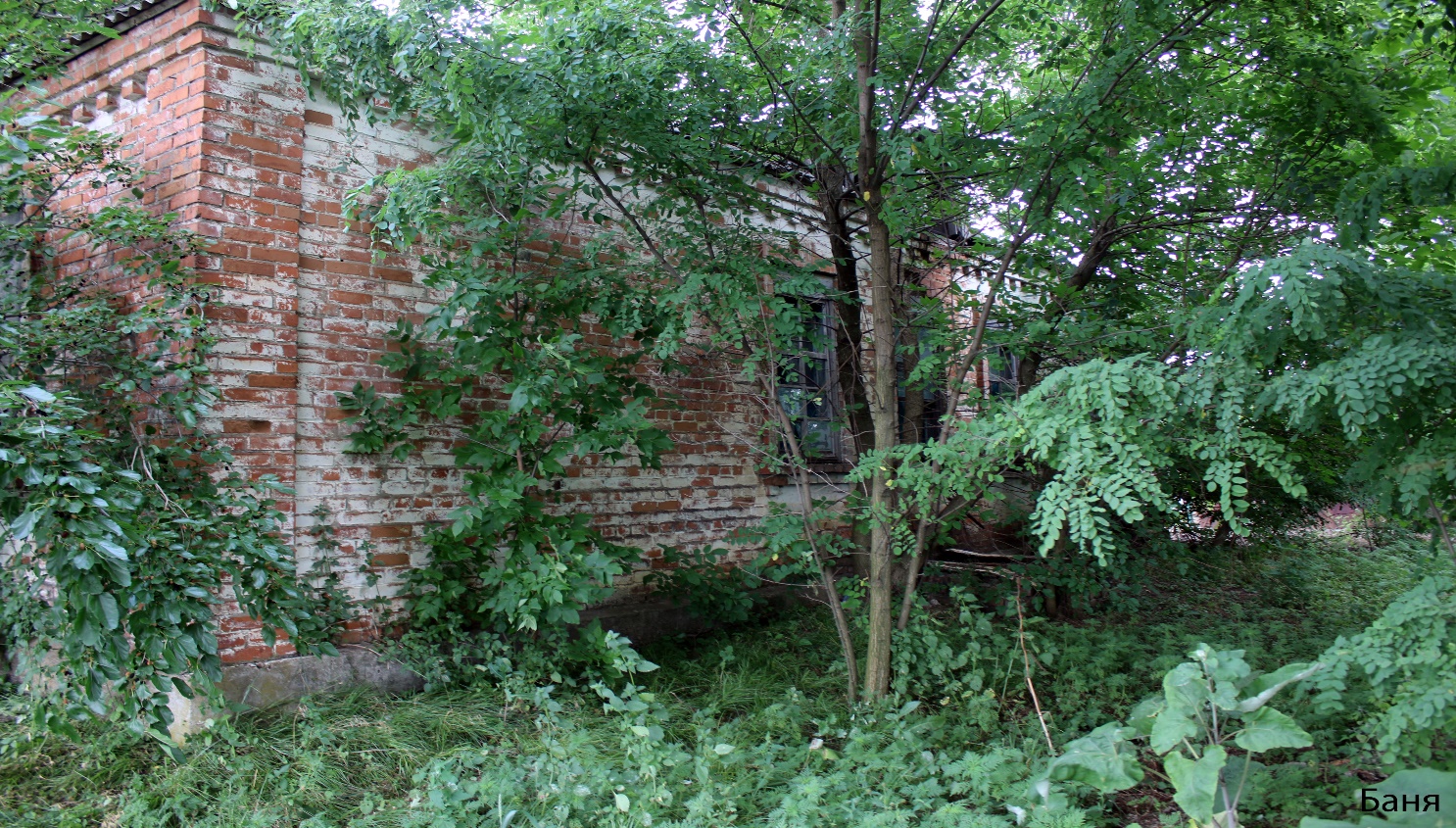 